2020年度湖南省广播电视监测与安全播出调度中心部门决算目录第一部分 湖南省广播电视监测与安全播出调度中心概况一、部门职责二、机构设置第二部分 2020年度部门决算表一、收入支出决算总表二、收入决算表三、支出决算表四、财政拨款收入支出决算总表五、一般公共预算财政拨款支出决算表六、一般公共预算财政拨款基本支出决算表七、一般公共预算财政拨款“三公”经费支出决算表八、政府性基金预算财政拨款收入支出决算表九、国有资本经营预算财政拨款支出决算表第三部分 2020年度部门决算情况说明一、收入支出决算总体情况说明二、收入决算情况说明三、支出决算情况说明四、财政拨款收入支出决算总体情况说明五、一般公共预算财政拨款支出决算情况说明六、一般公共预算财政拨款基本支出决算情况说明七、一般公共预算财政拨款三公经费支出决算情况说明八、政府性基金预算收入支出决算情况九、关于机关运行经费支出说明十、一般性支出情况十一、关于政府采购支出说明十二、关于国有资产占用情况说明十三、关于2020年度预算绩效情况的说明第四部分 名词解释第五部分 附件第一部分 湖南省广播电视监测与安全播出调度中心概况一、部门职责（一）监测全省广播电视安全播出责任单位播出情况，及时发现播出异态情况并通报相关安全播出责任单位和报告主管部门。（二）监测全省新闻出版广播影视行业信息系统运行情况，及时发现上述系统运行异态情况并通报相关运行机构和报告主管部门。（三）监测省内广播电视及网络新媒体服务质量和广播电视频段的空中电波秩序，对省内广播电视公共服务进行效能监督，对省内广播电视及网络新媒体监测和网络安全管理业务进行指导。（四）负责全省广播电视安全播出保障体系的建立，监督、检查并指导各安全播出责任单位的安全播出和信息系统网络安全管理工作。（五）组织制定广播电视安全播出和网络安全的应急预案，协调落实防范措施。（六）协调重大宣传活动和重要保障期的广播电视安全播出事项。（七）在紧急状态下，根据应急预案及上级行政主管部门的部署对所辖地区的广播电视安全播出工作进行统一调配。（八）及时向上级主管部门报告广播电视安全播出情况。（九）完成上级行政主管部门和调度部门交办的其他任务。二、机构设置及决算单位构成（一）安播中心现有编制19人，实有在编在岗职工17人，退休职工6人。目前中心内设办公室、技术维护科、安全播出管理科、监测信息科共4个科室。（二）湖南省广播电视监测与安全播出调度中心2020年部门决算汇总公开单位构成包括：湖南省广播电视监测与安全播出调度中心本级。第二部分部门决算表一般公共预算财政拨款支出决算表     部门：湖南省广播电视监测与安全播出调度中心                                                                                                               公开05表                                                                                                                          单位：万元一般公共预算财政拨款“三公”经费支出决算表部门：湖南省广播电视监测与安全播出调度中心                                                                                                                               公开07表单位：万元注：本表反映部门本年度“三公”经费支出预决算情况。其中，预算数为“三公”经费全年预算数，反映按规定程序调整后的预算数；决算数是包括当年一般公共预算财政拨款和以前年度结转资金安排的实际支出。政府性基金预算财政拨款收入支出决算表     部门：湖南省广播电视监测与安全播出调度中心                                                                                                                       公开08表单位：万元注：本表反映部门本年度政府性基金预算财政拨款收入、支出及结转和结余情况安播中心没有政府性基金收入，也没有使用政府性基金安排的支出，故本表无数据。第三部分2020年度部门决算情况说明一、收入支出决算总体情况说明2020年度收入、支出总计均为640.82万元。与2019年相比，增加45.43万元，同比增长7%，主要原因是我中心完成了有线数字监管平台二期的建成、预警信息平台的升级改造、局单频网运行管理系统的建设，新增设备一批，相应增加电费、维护费、租赁费等。 二、收入决算情况说明本年收入合计550.82万元，其中：财政拨款收入550.82元，占100%。三、支出决算情况说明本年支出合计528.04万元，其中：基本支出251.04万元，占48%；项目支出277.01万元，占52%。 四、财政拨款收入支出决算总体情况说明 2020年度收入、支出总计均为640.82万元。与2019年相比，增加45.43万元，同比增长7%，主要原因是我中心完成了有线数字监管平台二期的建成、预警信息平台的升级改造、局单频网运行管理系统的建设，新增设备一批，相应增加电费、有线线路租赁费等。五、一般公共预算财政拨款支出决算情况说明（一）财政拨款支出决算总体情况2020年度财政拨款支出528.04万元，占本年支出合计的100%，与上年相比，财政拨款支出增加16.97万元，增长3%，主要原因是我中心完成了有线数字监管平台二期的建成、预警信息平台的升级改造、局单频网运行管理系统的建设，新增设备一批，相应增加电费、有线线路租赁费等。（二）财政拨款支出决算结构情况2020年度财政拨款支出528.04万元，主要用于以下方面：文化旅游体育与传媒489.24万元，占93%；社会保障和就业服务支38.8万元，占7%。（三）财政拨款支出决算具体情况2020年度财政拨款支出年初预算数为537.67万元，支出决算数为528.04万元，完成年初预算的98%，其中：文化旅游体育与传媒支出（类）广播电视（款）其他广播电视支出（项）。年初预算年初预算427.59万元，支出决算374.56万元，完成预算的88%。决算数小于年初预算数的主要原因是1、我中心年初有招聘新职工计划，受疫情影响未能组织招聘，预算所做人员经费未使用；2、受疫情影响地市设备维护差旅费未使用。2.文化旅游体育与传媒支出（类）广播电视（款）其他文化和旅游支出（项）年初预算71.29万元，支出决算为114.68万元，完成年初预算数的160%决算数大于年初预算数的主要原因是为配合局单频网配套项目的完成，对我中心机房进行改造，另为保障单频网设备的安全运行相应做了空调管道改造及消防管道改造项目。使用资金除上年结转资金外其他为年中追加的中央补助地方公共文化服务体系建设资金。3. 社会保障和就业支出（类）行政事业单位养老支出（款）机关事业单位基本养老保险缴费支出（项）。年初预算为38.8万元，支出决算为38.8万元，完成年初预算的100%。六、一般公共预算财政拨款基本支出决算情况说明2020年度财政拨款基本支出251.04万元，其中：人员经费217.06万元，占基本支出的86%，主要主要包括基本工资、绩效工资、津贴补贴、奖金、职工基本医疗保险缴费、其他社会保障缴费、机关事业单位基本养老保险缴费、职业年金缴费、住房公积金、退休职工退休费、奖励金、其他对个人和家庭的补助支出等；公用经费33.98万元，占基本支出的14%，主要包括办公费、印刷费、邮电费、差旅费、维修(护)费、培训费、公务接待费、劳务费、工会经费、公务用车运行维护费、其他交通费用、其他商品和服务支出等。七、一般公共预算财政拨款三公经费支出决算情况说明（一）“三公”经费财政拨款支出决算总体情况说明“三公”经费财政拨款支出预算为6万元，支出决算为4.63万元，完成预算的77%，其中：因公出国（境）费支出预算为0万元，支出决算为0万元。与上年相比一致。公务接待费支出预算为1.5万元，支出决算为0.13万元，完成预算的8%，与上年相比减少0.88万元，减少67%，减少的主要原因是受疫情影响，当年接待人数接待次数相应减少。公务用车购置费预算为0万元，决算为0万元，车辆运行维护费支出预算为4.5万元，支出决算为4.5万元，完成率100%。与上年相比一致。（二）“三公”经费财政拨款支出决算具体情况说明2020年度“三公”经费财政拨款支出决算中，公务接待费支出决算0.13万元，占25%，因公出国（境）费支出决算0万元，占0%，公务用车购置费及运行维护费支出决算4.5万元，占75%。其中：1.因公出国（境）费支出决算为0万元，全年安排因公出国（境）团组0个，累计0人次。2.公务接待费支出决算为0.13万元，全年共接待来访团组3个、来宾8人次，主要是我中心开展业务活动需要开支的接待费用。3.公务用车购置费及运行维护费支出决算为4.5万元，其中：公务用车购置费0万元，公务用车运行维护费4.5万元，主要是单位按规定保留的业务用车的燃料费、过桥过路费、维修维护费、保险费等支出。 截止2020年12月31日，我单位开支财政拨款的公务用车保有量为2辆。八、政府性基金预算收入支出决算情况     我中心2020年度无政府性基金收支。关于机关运行经费支出说明本部门2020年度机关运行经费支出0万元。十、一般性支出情况2020年本部门开支会议费0万元；开支培训费1.57万元，用于中心职工日常业务培训支出，人数4人次，其中2人参加广电总局组织的技术培训，2人参加的省审计厅组织的内部审计培训。我中心未开展庆、晚会、论坛、赛事等活动开支。十一、关于政府采购支出说明本部门2020年度政府采购支出总额158.00万元，其中：政府采购货物支出60.84万元、政府采购工程支出97.00万元。其中：授予中小企业合同金额60.84万元，占政府采购支出总额的38%（该项目于2020年招标完成，按照合同要求款项2021年支付），授予小微企业合同金额60.84万元，占政府采购支出总额的38%。十二、关于国有资产占用情况说明截至2020年12月31日，本单位共有车辆2辆，为单位业务用车；单位价值50万元以上通用设备0台（套）；单位价值100万元以上专用设备0台（套）。十三、关于2020年度预算绩效情况的说明为进一步规范财政资金管理，强化部门责任意识，切实提高财政资金使用效益，根据湖南省财政厅《关于印发〈湖南省省级预算部门绩效自评操作规程〉的通知》（湘财绩〔2021〕1号）要求，我中心成立了部门整体支出绩效自评工作小组，于2020年3.4月对全中心2020年度部门整体支出进行了绩效评价。自评工作小组从预算配置、预算执行情况、预算管理、职责履行、履职效益和各部门新增财政支出、一般性支出、会议支出、楼堂馆所项目支出、办公经费支出、机构编制和工资管理、厉行节约保障措施等方面进行了综合评价。相关绩效评价结果及时上报，并将相关评价报告对外进行了公开。通过开展部门整体支出自评，及时发现预算编制、预算配置、预算执行和管理中的不足之处，建立健全财务管理制度和约束机制，依法、有效的使用财政资金，提高资金使用效率，为以后年度项目安排及资金管理提供依据。2020年，我中心严格执行部门预算，健全相关管理制度，切实加强“三公”经费管理，努力降低行政成本，厉行节约，勤俭办事，较好地完成了年度预算执行任务。但仍存在项目支出执行率偏低，部分费用在年底集中支付；预算编制不够细化等问题。下一步改进措施: 加强预算资金管理，细化预算编制工作；加强沟通与联系，积极组织力量落实工作任务；加强人才队伍建设，提升财务人员工作水平。第四部分名词解释一、财政拨款收入:指省财政当年拨付的资金。二、政府性基金预算财政拨款:指当年拨付的国家电影事业发展专项资金。三、事业收入:指事业单位开展专业活动及辅助活动所取得的收入。如:网络中心的收取的技术服务费等。四、经营收入:指事业单位在专业业务活动及其辅助活动之外开展非独立核算经营活动取得的收入。如:检测中心的出版物、电影检测费和出版物鉴定费用。五、其他收入:指除上述“财政拨款”、“事业收入”、“事业单位经营收入”等以外的收入。主要是存款利息收入。六、用事业基金弥补收支差额:指差额拨款的事业单位在当年“财政拨款收入”、“事业收入”、“经营收入”、“其他收入”不足以安排当年支出的情况下，使用以前年度积累的事业基金(事业单位当度收支相抵后按国家规定提取、用于弥补以后年度收支差额的基金)弥补本年度收支缺口的资金。七、年初结转和结余:指以前年度支出预算因客观条件变化未执行完毕、结转到本年度按有关规定继续使用的资金。八、基本支出:指为保障机构正常运转、完成日常工作任务所必需的开支，其内容包括人员经费和日常公用经费两部分。九、项目支出:指在基本支出之外，为完成特定的行政工作任务或事业发展目标所发生的支出。十、因公出国（境）费：指单位公务出国（境）的住宿费、旅费、伙食补助费、杂费、培训费等支出。十一、公务用车购置费：指单位公务车辆购置支出，包括车辆购置税支出。十二、公务用车运行维护费：指单位公务用车租用费、燃料费、维修费、过路过桥费、保险费、安全奖励费用等支出。十三、公务接待费：指单位按规定开支的各类公务接待（含 外宾接待）费用。十四、机关运行经费:指为保障行政单位(含参照公务员法管理的事业单位)运行用于购买货物和服务的各项资金，包括办公及印刷费、邮电费、差旅费、会议费、福利费、日常维修费及一般设备购置费、办公用房水电费、办公用房取暖费、办公用房物业管理费、公务用车运行维护费以及其他费用。十五、年末结转和结余：指本年度或以前年度预算安排、因客观条件发生变化无法按原计划实施，需延迟到以后年度按有关规定继续使用的资金。第五部分附件湖南省广播电视监测与安全播出调度中心2020年度部门整体绩效评价报告根据湖南省财政厅关于开展2020年财政支出绩效评价工作的通知要求，现将湖南省广播电视监测与安全播出调度中心2020年部门预算支出绩效评价报告如下。一、部门概况1．部门职能。安播中心是湖南省广电局直属事业单位。承担着对全省广播电视质量监测、技术监管和安全播出预警调度，对广播电视公共服务进行效能监督，开展广播电视信息安全和三网融合及新媒体播出安全监管等职责。2．人员及资产情况。中心现有编制19人，实有在编在岗职工13人，退休职工6人。目前中心内设办公室、技术维护科、安全播出管理科、监测信息科共4个科室。2020年中心固定资产总额600.21万元。二、一般公共预算支出情况中心严格按照省财政厅“人员经费按标准，公用经费按定额的预算原则”进行编制。根据湖南省财政厅关于做好2020年财务决算工作的通知要求，客观真实编制2020年部门决算。资金组成情况分析。安播中心2020年整体财政预算及其他财政资金来源共639.27万元，其中2020年度财政收入为550.82万元，基本支出收入268.74万元，项目支出收入282.08万元，上年度结转资金（项目支出收入）88.45万元。预算执行情况。安播中心2020年部门支出合计为528.04万元,其中财政基本支出为251.04万元，项目支出277.01万元。（一）基本支出情况中心2020年共发生基本支出251.04万元，其中工资福利支出204.57万元，一般商品服务支出33.98万元，对个人和家庭补助12.49万元。中心2020年“三公”经费实际支出4.62万元，均在基本支出中列示。其中公务用车运行维护费为4.49万元，公务接待费为0.13万元，未发生因公出国（境）费用。中心严格执行年初预算，由办公室严格按照预算进行费用控制，执行过程中一般不予调整。（二）项目支出情况中心2020年财政专项拨付370.53万元（其中含上年结转资金88.45万元）。1．运行维护费141万元，实际使用该项资金140.70万元。该维护费主要支出项目为：（1）支付19个高山台14个地市机房设备电费及维护费；（2）中心现有已过保质期系统的维护维修费用；（3）中心机房设备所应支付的电费；（4）现有系统平台租赁网络公司的网络租赁费;2．新预警指挥调度大厅建设140万元，含上年结转资金88.45万元。实际使用该资金122.77万元。用于1、单频网配套项目建设的机房改造装修款80万元；2、机房空调管道改造24.14万元；3、机房和走道消防管道改造9.16万元；4、购置设备及办公家具9.47万元。3．安全播出预警信息系统75万元，目前使用该项资金1.38万元，用于该项目政府采购代理服务费。该资金于2020年11月到位，按照政府采购要求，中心于2020年进行了政府采购招标流程，于2021年正式启动该项目支付款项。4、日常业务项目收入14.53万元，实际使用该资金12.16万元。用于1、股权转让审计及资评费6万元；2、新职工招聘费用3.65万元；3、党建活动费用2.49万元。2020年底项目分配执行预算为277.01万元，未使用结转资金为93.52万元。三、政府性基金预算支出情况中心无政府性基金预算支出。四、国有资本经营预算支出情况中心无国有资本经营预算支出。五、社会保险基金预算支出情况中心无社会保险基金预算支出。六、部门整体支出绩效情况2020年，根据年初工作规划和重点性工作，以行业管理为中心工作，中心上下团结一心，迎难而上，锐意进取，各项工作取得了较大成绩，较好的完成了年度工作目标。通过加强预算收支管理，不断建立健全内部管理制度，梳理内部管理流程，部门整体支出管理情况得到提升。部门整体支出绩效情况如下：（一）、整体绩效评价1. 认真履行安全播出管理职责，做好重保期和重要活动的安全播出管理。今年有“元旦”“春节”“清明”“两会”“十一”等5次共18天重要保障期；央视现场直播5次重要活动：9.3中国人民抗日战争胜利纪念馆敬献花篮仪式、9.8全国抗击新冠疫情表彰大会、10.14.深圳经济特区建立40周年庆祝大会、10.23纪念中国人民志愿军抗美援朝出国作战70周年大会、10.30中共中央举行绍党的十九届五中全会精神新闻发布会。在保障期和重要活动期间，我中心严格按照总局要求加强值班值守，加强安全防范，认真督促全省各级行政主管部门和播出单位履职尽责；通过中心指挥调度平台向全省134个预警前端进行指挥调度，预警调度各单位做好信号源备份和应急准备等工作；全省各安全播出责任单位严格按照有关要求做好值班值守和安全防范工作，执行24小时安全值守制度，主管领导深入一线带班，各责任单位“零报告”执行到位，全省广播电视安全播出整体态势平稳，保障任务圆满完成。2．积极发挥监测调度手段丰富的优势，加强安全播出日常管理。今年，共处理安全播出专门文件64份，发布预警短信423条，转总局266条，省局发布157条，编辑安全播出简报12期，每季度汇总广播电视设施安全保护工作报表报总局安全传输司，汇总编发省内各级播出机构安全播出动态及全省广播电视监测情况，为省局领导及相关处室科学管理提供了有力支撑。我中心共监测21个无线转播台（19个骨干高山台+湖南广播电视台德雅村发射中心+岳麓山发射中心），其中无线电视频道120套，广播频率98套。从9月20日起，启用新的监测系统，对全省60个无线转播台信号进行监测，共监测218个调频电视频率。全年共监测发现停播次数72次，累计停播时长92小时56分59秒，共处理台站备案操作105次，台站防雷击关机操作93次。全省干线网络通达至全省所有市县，其中98%形成双路由环路保护。全年干线网发生外力损坏事故607起，故障时长4550小时28分。其中造成网络中断事故17起，中断时长60小时33分。3．积极协调全省各级安全播出责任单位，做好安全播出指挥调度。1月8日，我中心参加省局检查组对长沙地区播出机构进行了安全播出检查，要求各责任单位做好春节和全国“两会”期间的安全播出工作；1月16日，协作组织长沙地区播出机构召开安全保障工作会议，对做好春节两会的安全播出工作提出要求；5月12日，组织召开一季度长沙地区安全传输保障工作会议，对即将召开的全国“两会”的广播电视安全保障工作进行了部署；7 月 28 日，组织召开二季度长沙地区安全保障工作会议；9月29日，参加省会城市广播电视重要播出单位安全检查；10月28日，组织召开三季度长沙地区安全传输保障工作会议。4. 以事件事故处置为抓手，狠抓安全播出应急管理。全年，我中心共接报和处置安全播出事故12起。其中8.17茶频道重大停播事故和12.14湖南台上星频道因雨雪灾害天气造成上星频道停播事件，我中心配合省局召开事故分析会，深挖事故原因，厘清事故责任，督促湖南台对相关单位和责任人作出处理，举一反三，汲取教训。7 月 16-29 日，中心抽调技术骨干，参加全省中波广播系统安全保障工作大检查工作，检查全省 15 个中波台，收集汇总了25大项82个问题，给局党组进行了情况汇报，给15个中波台下发了整改建议书；9月份，协助省局下发《湖南省广播电视安全播出百日行动方案》，在全省范围开展广播电视安全播出工作百日行动，力求“从根本上消除事故隐患”。5. 做好广播电视设施保护工作，打击损毁破坏广播电视设施活动。7.26宁远广播电视发射塔倒塌事件，中心配合省局，3次赴宁远进行事件调查，按照张宏森部长的批示，督促宁远县委县政府积极作为；每季度做好设施保护数据统计，填报《广播电视设施安全保护工作季度报表》《广播电视设施安全保护宣传工作季度统计表》报送总局。6．做好疫情期间确保安全生产的工作。2月7日，按照省委宣传部的要求，收集全省省级播出单位和各市州广播电视责任单位确保广播电视安全播出所做的工作，每日汇总上报。2月14日，按照国家广播电视总局的要求，启动疫情期间网络安保工作“零报告”制度，每日通过总局广播电视网络安全微信群报送前24小时工作情况。7．稳步推进中心事业建设，监管工作有序开展。今年我中心主要工作就是进行单频网运行管理系统配套设施改造，中心3月招标，进行了监管大厅建设，机房改造，设备搬迁，9月份省单频网监管系统进行试运行，监测机房的改造和监管大厅的建设提升了中心的整体形象，代表先进技术的一体化机房，虚拟化数据平台布置在110平的展示大厅，画面云系统显示在48块55吋显示屏拼接成40平的大屏上，既便利了工作的开展，又给人一种技术的美感。中心在2月份制定省无线广播电视监测网系统2020年度维保方案； 3月与博汇公司签订湖南省无线监管云平台维保合同；与长沙有线网络公司签订网络租赁合同。本年度工作亮点1.参加省直机关文明办等机构联合组织的“微光大义·致敬白衣天使”志愿者公益活动，我中心是全省第一批报名并获得通过的单位。3月16日，中心志愿者小组专程慰问赴湖北支援抗疫医疗队队员何蒂同志家属。2.疫情期间，中心值班员坚持24小时值班值守，特别是疫情初期，人心惶惶，春节延期上班，到处封城封路，大家克服重重困难，坚守岗位。3.省局在我中心搭建的广播电视监测调度指挥平台顺利完成，110平的展示大厅宽敞明亮，48块55吋显示屏拼接成40平的大屏，云系统画面，虚拟化数据平台，一体化的机房，既便利了工作的开展，又给人一种技术的美感。现在可监管全省60个无线转播台200多个无线数字电视频道和调频频率；184套IPTV节目和328路二、三级实时节目；144个直播频道、5万小时点播内容。4. 顺利完成全省中波广播系统安全保障工作大检查工作。7 月 16-29 日，省局以我中心为主组成中波系统检查组，检查全省 15 个中波台，收集汇总了25大项82个问题，下发整改建议书15份。（二）经济效益评价1．预算执行方面，支出总额控制在预算总额639.27万元以内；2020年度“三公”经费财政拨款支出预算为6万元，支出决算为4.62万元，完成预算的77%。2．预算管理方面，制度执行总体较为有效。3．资产管理方面，建立了资产管理制度，资产入账及时贴标，定期进行了盘点和资产清理，总体执行较好。（三）效率性评价和有效性评价预算安排的基本支出保障了正常的工作运转，预算安排的项目支出是非常必要刚性支出，在执行上是严格遵守各项财经纪律的，在项目资金的使用上也是放的心的，严守法律底线、纪律底线、道德底线。（四）社会公众满意度评价2020年中心认真贯彻落实党的十九大精神，牢固树立“四个意识”，坚定“四个自信”，坚决做到“两个维护”，围绕中心、服务大局，积极适应发展新形势，中心全体干部职工共同努力，不断强化自身能力建设，提高履职尽责的技能与工作效率，各项工作取得了显著进展，圆满完成全年工作任务。七、存在的问题及原因分析1．预算编制工作有待细化。预算编制不够明确和细化，预算编制的合理性需要提高，预算执行力度还要进一步加强。2．公用经费控制有一定难度，基本为刚性支出如因增加设备年年增长的电费等刚性支出。八、下一步改进措施针对上述存在的问题及对外整体支出管理工作的需要，拟实施的改进措施如下：1．细化预算编制工作，认真做好预算的编制。进一步加强单位内部机构各科室的预算管理意识，严格按照预算编制的相关制度和要求进行预算编制；全面编制预算项目，优先保障固定性的、相对刚性的费用支出项目，尽量压缩变动性的、有控制空间的费用项目，进一步提高预算编制的科学性、严谨性和可控性。2．加强财务管理，严格财务审核。加强单位财务管理，健全单位财务管理制度体系，规范单位财务行为。在费用报账支付时，按照预算规定的费用项目和用途进行资金使用审核、列报支付、财务核算，杜绝超支现象的发生。3．完善资产管理，抓好“三公”经费控制。严格编制政府采购年初预算和计划，规范各类资产的购置审批制度、资产采购制度、使用管理制度、资产处置和报废审批制度、资产管理岗位职责制度等，加强单位内部的资产管理工作。严格控制“三公”经费的规模和比例，把关“三公”经费支出的审核、审批，杜绝挪用和挤占其他预算资金行为；进一步细化“三公”经费的管理，合理压缩“三公”经费支出。4．对财务人员加强培训，特别是针对《预算法》《行政事业单位会计制度》等学习培训，规范部门预算收支核算，切实提高部门预算收支管理水平。九、绩效自评结果拟应用和公开情况1．根据专项绩效评定指标对各项目量化评价，中心2020年度自评指标得分98分。2．通过绩效自评，促进了中心增强责任和效益观念，提高了财政资金支出决策水平和管理水平。3. 将项目支出后的实际状况与项目申报的绩效目标进行对比分析。按项目实际支出和项目申报绩效目标进行对比分析自评得分100分，所有项目均与批复下达相符。湖南省广播电视监测与安全播出调度中心                                            2021.04.21附件 12020年度部门整体支出绩效评价基础数据表说明：“项目支出”需要填报基本支出以外的所有项目支出情况，“公用经费”填报基本支出中的一般商品和服务支出。填表人：胡芳      填报日期： 2021.4.20   联系电话：            单位负责人签字：附件 32020年度项目支出绩效自评表附件 32020 年度项目支出绩效自评表附件 32020 年度项目支出绩效自评表收入支出决算总表收入支出决算总表收入支出决算总表收入支出决算总表收入支出决算总表收入支出决算总表收入支出决算总表收入支出决算总表收入支出决算总表收入支出决算总表收入支出决算总表公开01表部门：湖南省广播电视监测与安全播出调度中心 部门：湖南省广播电视监测与安全播出调度中心 部门：湖南省广播电视监测与安全播出调度中心 单位：万元收入收入收入收入支出支出支出支出支出支出支出项    目行次决算数决算数项    目项    目项    目行次决算数决算数决算数栏    次11栏    次栏    次栏    次222一、一般公共预算财政拨款收入1550.82　550.82　一、一般公共服务支出一、一般公共服务支出一、一般公共服务支出14二、政府性基金预算财政拨款收入2二、外交支出二、外交支出二、外交支出15三、国有资本经营预算财政拨款收入3三、国防支出三、国防支出三、国防支出16四、上级补助收入4四、公共安全支出四、公共安全支出四、公共安全支出17五、事业收入5五、教育支出五、教育支出五、教育支出18六、经营收入6六、科学技术支出六、科学技术支出六、科学技术支出19七、附属单位上缴收入7七、文化旅游体育与传媒支出七、文化旅游体育与传媒支出七、文化旅游体育与传媒支出20489.24　489.24　489.24　八、其他收入8八、社会保障和就业支出八、社会保障和就业支出八、社会保障和就业支出21　                     38.80　                     38.80　                     38.80922本年收入合计10550.82　550.82　本年支出合计本年支出合计本年支出合计23　                      528.04　                      528.04　                      528.04         使用非财政拨款结余11                结余分配                结余分配                结余分配24         年初结转和结余1290.00　90.00　                年末结转和结余                年末结转和结余                年末结转和结余25　                      112.78　                      112.78　                      112.78总计13640.82　640.82　总计总计总计26　                      640.82　                      640.82　                      640.82注：1.本表反映部门本年度的总收支和年末结转结余情况。
 2.本套报表金额单位转换时可能存在尾数误差。注：1.本表反映部门本年度的总收支和年末结转结余情况。
 2.本套报表金额单位转换时可能存在尾数误差。注：1.本表反映部门本年度的总收支和年末结转结余情况。
 2.本套报表金额单位转换时可能存在尾数误差。注：1.本表反映部门本年度的总收支和年末结转结余情况。
 2.本套报表金额单位转换时可能存在尾数误差。注：1.本表反映部门本年度的总收支和年末结转结余情况。
 2.本套报表金额单位转换时可能存在尾数误差。注：1.本表反映部门本年度的总收支和年末结转结余情况。
 2.本套报表金额单位转换时可能存在尾数误差。注：1.本表反映部门本年度的总收支和年末结转结余情况。
 2.本套报表金额单位转换时可能存在尾数误差。注：1.本表反映部门本年度的总收支和年末结转结余情况。
 2.本套报表金额单位转换时可能存在尾数误差。注：1.本表反映部门本年度的总收支和年末结转结余情况。
 2.本套报表金额单位转换时可能存在尾数误差。注：1.本表反映部门本年度的总收支和年末结转结余情况。
 2.本套报表金额单位转换时可能存在尾数误差。注：1.本表反映部门本年度的总收支和年末结转结余情况。
 2.本套报表金额单位转换时可能存在尾数误差。收入决算表收入决算表收入决算表收入决算表收入决算表收入决算表收入决算表收入决算表收入决算表收入决算表收入决算表公开02表部门：湖南省广播电视监测与安全播出调度中心部门：湖南省广播电视监测与安全播出调度中心部门：湖南省广播电视监测与安全播出调度中心单位：万元项    目项    目项    目项    目本年收入合计财政拨款收入上级补助收入事业收入经营收入附属单位上缴收入其他收入功能分类科目编码功能分类科目编码科目名称科目名称本年收入合计财政拨款收入上级补助收入事业收入经营收入附属单位上缴收入其他收入功能分类科目编码功能分类科目编码科目名称科目名称本年收入合计财政拨款收入上级补助收入事业收入经营收入附属单位上缴收入其他收入栏次栏次栏次栏次1234567合计合计合计合计550.82　550.82　0.00　0.00　0.00　0.00　0.00　　207　207　文化旅游体育与传媒支出　文化旅游体育与传媒支出512.02　512.02　0.00　0.00　0.00　0.00　0.00　　20708　20708　广播电视　广播电视392.02392.02　0.00　0.00　0.00　0.00　0.00　　2070899　2070899　其他广播电视支出　其他广播电视支出392.02　392.02　0.00　0.00　0.00　0.00　0.00　　20799　20799　其他文化旅游体育与传媒支出　其他文化旅游体育与传媒支出120.00　120.00　0.00　0.00　0.00　0.00　0.00　　2079999　2079999　其他文化旅游体育与传媒支出　其他文化旅游体育与传媒支出120.00120.00　0.00　0.00　0.00　0.00　0.00　　208　208　社会保障和就业支出　社会保障和就业支出38.80　38.80　0.00　0.00　0.00　0.00　0.00　2080520805行政事业单位养老支出行政事业单位养老支出38.8038.800.000.000.000.000.0020805052080505机关事业单位基本养老保险缴费支出机关事业单位基本养老保险缴费支出38.8038.800.000.000.000.000.00注：本表反映部门本年度取得的各项收入情况。注：本表反映部门本年度取得的各项收入情况。注：本表反映部门本年度取得的各项收入情况。注：本表反映部门本年度取得的各项收入情况。注：本表反映部门本年度取得的各项收入情况。注：本表反映部门本年度取得的各项收入情况。注：本表反映部门本年度取得的各项收入情况。注：本表反映部门本年度取得的各项收入情况。注：本表反映部门本年度取得的各项收入情况。注：本表反映部门本年度取得的各项收入情况。注：本表反映部门本年度取得的各项收入情况。支出决算表支出决算表支出决算表支出决算表支出决算表支出决算表支出决算表支出决算表支出决算表支出决算表支出决算表支出决算表支出决算表支出决算表支出决算表支出决算表支出决算表支出决算表支出决算表公开03表公开03表部门：湖南省广播电视监测与安全播出调度中心部门：湖南省广播电视监测与安全播出调度中心部门：湖南省广播电视监测与安全播出调度中心单位：万元单位：万元项    目项    目项    目项    目项    目本年支出合计本年支出合计基本支出基本支出项目支出项目支出项目支出上缴上级支出上缴上级支出经营支出经营支出对附属单位补助支出对附属单位补助支出对附属单位补助支出功能分类科目编码科目名称科目名称科目名称科目名称本年支出合计本年支出合计基本支出基本支出项目支出项目支出项目支出上缴上级支出上缴上级支出经营支出经营支出对附属单位补助支出对附属单位补助支出对附属单位补助支出功能分类科目编码科目名称科目名称科目名称科目名称本年支出合计本年支出合计基本支出基本支出项目支出项目支出项目支出上缴上级支出上缴上级支出经营支出经营支出对附属单位补助支出对附属单位补助支出对附属单位补助支出栏次栏次栏次栏次栏次11223334455666合计合计合计合计合计528.04　528.04　251.04　251.04　277.01　277.01　277.01　0.00　0.00　0.00　0.00　0.000.000.00　207　207文化旅游体育与传媒支出　文化旅游体育与传媒支出　文化旅游体育与传媒支出　489.24　489.24　212.24　212.24　277.01　277.01　277.01　0.00　0.00　0.00　0.00　0.000.000.00　20708　20708广播电视　广播电视　广播电视　374.56　374.56　212.24　212.24　162.33　162.33　162.33　0.00　0.00　0.000.000.000.000.00　2070899　2070899　其他广播电视支出　其他广播电视支出　其他广播电视支出374.56　374.56　212.24　212.24　162.33　162.33　162.33　0.00　0.00　0.000.000.000.000.00　20799　20799　其他文化旅游体育与传媒支出　其他文化旅游体育与传媒支出　其他文化旅游体育与传媒支出114.68　114.68　0.00　0.00　114.68　114.68　114.68　0.00　0.00　0.000.000.000.000.00　2079999　2079999其他文化旅游体育与传媒支出　其他文化旅游体育与传媒支出　其他文化旅游体育与传媒支出　114.68　114.68　0.00　0.00　114.68　114.68　114.68　0.00　0.00　0.000.000.000.000.00　208　208　社会保障和就业支出　社会保障和就业支出　社会保障和就业支出38.80　38.80　38.80　38.80　0.00　0.00　0.00　0.00　0.00　0.000.000.000.000.002080520805行政事业单位养老支出行政事业单位养老支出行政事业单位养老支出38.8038.8038.8038.800.000.000.000.000.000.000.000.000.000.0020805052080505机关事业单位基本养老保险缴费支出机关事业单位基本养老保险缴费支出机关事业单位基本养老保险缴费支出38.8038.8038.8038.800.000.000.000.000.000.000.000.000.000.00注：本表反映部门本年度各项支出情况。注：本表反映部门本年度各项支出情况。注：本表反映部门本年度各项支出情况。注：本表反映部门本年度各项支出情况。注：本表反映部门本年度各项支出情况。注：本表反映部门本年度各项支出情况。注：本表反映部门本年度各项支出情况。注：本表反映部门本年度各项支出情况。注：本表反映部门本年度各项支出情况。注：本表反映部门本年度各项支出情况。注：本表反映部门本年度各项支出情况。注：本表反映部门本年度各项支出情况。注：本表反映部门本年度各项支出情况。注：本表反映部门本年度各项支出情况。注：本表反映部门本年度各项支出情况。注：本表反映部门本年度各项支出情况。注：本表反映部门本年度各项支出情况。注：本表反映部门本年度各项支出情况。注：本表反映部门本年度各项支出情况。财政拨款收入支出决算总表财政拨款收入支出决算总表财政拨款收入支出决算总表财政拨款收入支出决算总表财政拨款收入支出决算总表财政拨款收入支出决算总表财政拨款收入支出决算总表财政拨款收入支出决算总表财政拨款收入支出决算总表财政拨款收入支出决算总表财政拨款收入支出决算总表公开04表部门：湖南省广播电视监测与安全播出调度中心单位：万元收入收入收入支出支出支出支出支出支出支出支出项    目行次金额项    目项    目行次行次合计一般公共预算财政拨款政府性基金预算财政拨款国有资本经营预算财政拨款栏    次1栏    次栏    次2345一、一般公共预算财政拨款1550.82　一、一般公共服务支出一、一般公共服务支出1515二、政府性基金预算财政拨款2二、外交支出二、外交支出1616三、国有资本经营预算财政拨款3三、国防支出三、国防支出17174四、公共安全支出四、公共安全支出18185五、教育支出五、教育支出19196六、科学技术支出六、科学技术支出20207七、文化旅游体育与传媒支出七、文化旅游体育与传媒支出2121489.24　489.24　8八、社会保障和就业支出八、社会保障和就业支出222238.8038.80　本年收入合计9550.82　本年支出合计本年支出合计2323528.04　　528.04年初财政拨款结转和结余1090.00　年末财政拨款结转和结余年末财政拨款结转和结余2424112.78　112.78　      一般公共预算财政拨款1190.00　2525        政府性基金预算财政拨款122626          国有资本经营预算财政拨款132727总计14640.82　总计总计2828640.82　　640.82注：本表反映部门本年度一般公共预算财政拨款、政府性基金预算财政拨款和国有资本经营预算财政拨款的总收支和年末结转结余情况。注：本表反映部门本年度一般公共预算财政拨款、政府性基金预算财政拨款和国有资本经营预算财政拨款的总收支和年末结转结余情况。注：本表反映部门本年度一般公共预算财政拨款、政府性基金预算财政拨款和国有资本经营预算财政拨款的总收支和年末结转结余情况。注：本表反映部门本年度一般公共预算财政拨款、政府性基金预算财政拨款和国有资本经营预算财政拨款的总收支和年末结转结余情况。注：本表反映部门本年度一般公共预算财政拨款、政府性基金预算财政拨款和国有资本经营预算财政拨款的总收支和年末结转结余情况。注：本表反映部门本年度一般公共预算财政拨款、政府性基金预算财政拨款和国有资本经营预算财政拨款的总收支和年末结转结余情况。注：本表反映部门本年度一般公共预算财政拨款、政府性基金预算财政拨款和国有资本经营预算财政拨款的总收支和年末结转结余情况。注：本表反映部门本年度一般公共预算财政拨款、政府性基金预算财政拨款和国有资本经营预算财政拨款的总收支和年末结转结余情况。注：本表反映部门本年度一般公共预算财政拨款、政府性基金预算财政拨款和国有资本经营预算财政拨款的总收支和年末结转结余情况。注：本表反映部门本年度一般公共预算财政拨款、政府性基金预算财政拨款和国有资本经营预算财政拨款的总收支和年末结转结余情况。注：本表反映部门本年度一般公共预算财政拨款、政府性基金预算财政拨款和国有资本经营预算财政拨款的总收支和年末结转结余情况。项    目项    目本年支出本年支出本年支出功能分类科目编码科目名称小计基本支出项目支出功能分类科目编码科目名称小计基本支出项目支出功能分类科目编码科目名称小计基本支出项目支出栏次栏次123合计合计          528.04　　251.04　277.01207　　文化旅游体育与传媒支出　             489.24　212.24　277.0120708　　广播电视　             374.56　212.24　162.332070899　　其他广播电视支出　             374.56　212.24　162.33　20799　其他文化旅游体育与传媒支出　114.68　114.682079999　　其他文化旅游体育与传媒支出　114.68　114.68208　　社会保障和就业支出　38.80　38.8020805行政事业单位养老支出38.8038.802080505机关事业单位基本养老保险缴费支出38.8038.80注：本表反映部门本年度一般公共预算财政拨款支出情况。注：本表反映部门本年度一般公共预算财政拨款支出情况。注：本表反映部门本年度一般公共预算财政拨款支出情况。注：本表反映部门本年度一般公共预算财政拨款支出情况。注：本表反映部门本年度一般公共预算财政拨款支出情况。一般公共预算财政拨款基本支出决算表  部门：湖南省广播电视监测与安全播出调度中心                                                                                         公开06表单位：万元一般公共预算财政拨款基本支出决算表  部门：湖南省广播电视监测与安全播出调度中心                                                                                         公开06表单位：万元一般公共预算财政拨款基本支出决算表  部门：湖南省广播电视监测与安全播出调度中心                                                                                         公开06表单位：万元一般公共预算财政拨款基本支出决算表  部门：湖南省广播电视监测与安全播出调度中心                                                                                         公开06表单位：万元一般公共预算财政拨款基本支出决算表  部门：湖南省广播电视监测与安全播出调度中心                                                                                         公开06表单位：万元一般公共预算财政拨款基本支出决算表  部门：湖南省广播电视监测与安全播出调度中心                                                                                         公开06表单位：万元一般公共预算财政拨款基本支出决算表  部门：湖南省广播电视监测与安全播出调度中心                                                                                         公开06表单位：万元一般公共预算财政拨款基本支出决算表  部门：湖南省广播电视监测与安全播出调度中心                                                                                         公开06表单位：万元一般公共预算财政拨款基本支出决算表  部门：湖南省广播电视监测与安全播出调度中心                                                                                         公开06表单位：万元经济分类科目编码科目名称决算数经济分类科目编码科目名称决算数经济分类科目编码科目名称决算数301工资福利支出　204.57302商品和服务支出33.98307债务利息及费用支出　0.0030101  基本工资　57.7530201  办公费　2.2830701  国内债务付息　0.0030102  津贴补贴　10.5130202  印刷费　1.8230702  国外债务付息　0.0030103  奖金　19.2230203  咨询费　0.00310资本性支出　0.0030106  伙食补助费　0.0030204  手续费　0.0031001  房屋建筑物购建　0.0030107  绩效工资　63.2430205  水费　0.0031002  办公设备购置0.0030108  机关事业单位基本养老保险缴费　18.1230206  电费　0.0031003  专用设备购置　0.0030109  职业年金缴费　0.0030207  邮电费　0.831005  基础设施建设　0.0030110  职工基本医疗保险缴费　10.6830208  取暖费　0.0031006  大型修缮　0.0030111  公务员医疗补助缴费　0.0030209  物业管理费　0.0031007  信息网络及软件购置更新　0.0030112  其他社会保障缴费　7.7830211  差旅费　2.7631008  物资储备　0.0030113  住房公积金　17.2830212  因公出国（境）费用　0.0031009  土地补偿　0.0030114  医疗费　0.0030213  维修（护）费　4.8831010  安置补助　0.0030199  其他工资福利支出　0.0030214  租赁费　0.0031011  地上附着物和青苗补偿　0.00303对个人和家庭的补助　12.4930215  会议费　0.0031012  拆迁补偿　0.0030301  离休费　0.0030216  培训费　1.5731013  公务用车购置　0.0030302  退休费　8.5030217  公务接待费　0.1331019  其他交通工具购置　0.0030303  退职（役）费　0.0030218  专用材料费　0.0031021  文物和陈列品购置　0.0030304  抚恤金　0.0030224  被装购置费　0.0031022  无形资产购置　0.0030305  生活补助　0.0030225  专用燃料费　0.0031099  其他资本性支出　0.0030306  救济费　0.0030226  劳务费　1.8399其他支出　0.0030307  医疗费补助　0.0030227  委托业务费　0.0039906  赠与　0.0030308  助学金　0.0030228  工会经费　9.539907  国家赔偿费用支出　0.0030309  奖励金　1.8430229  福利费0.00　0.000.0039908  对民间非营利组织和群众性自治组织补贴　0.0030310  个人农业生产补贴　0.0030231  公务用车运行维护费　4.539999  其他支出　0.0030311  代缴社会保险费　0.0030239  其他交通费用　3.8130399  其他对个人和家庭的补助　2.1630240  税金及附加费用　0.00　0.0030299  其他商品和服务支出　0.13人员经费合计人员经费合计  217.06公用经费合计公用经费合计公用经费合计公用经费合计公用经费合计33.98注：本表反映部门本年度一般公共预算财政拨款基本支出明细情况。注：本表反映部门本年度一般公共预算财政拨款基本支出明细情况。注：本表反映部门本年度一般公共预算财政拨款基本支出明细情况。注：本表反映部门本年度一般公共预算财政拨款基本支出明细情况。注：本表反映部门本年度一般公共预算财政拨款基本支出明细情况。注：本表反映部门本年度一般公共预算财政拨款基本支出明细情况。注：本表反映部门本年度一般公共预算财政拨款基本支出明细情况。注：本表反映部门本年度一般公共预算财政拨款基本支出明细情况。注：本表反映部门本年度一般公共预算财政拨款基本支出明细情况。预算数预算数预算数预算数预算数预算数决算数决算数决算数决算数决算数决算数合计因公出国（境）费公务用车购置及运行费公务用车购置及运行费公务用车购置及运行费公务接待费合计因公出国（境）费公务用车购置及运行费公务用车购置及运行费公务用车购置及运行费公务接待费合计因公出国（境）费小计公务用车
购置费公务用车
运行费公务接待费合计因公出国（境）费小计公务用车
购置费公务用车
运行费公务接待费123456789101112　6.000.00　4.50　0.00　4.50　1.50　4.63　0.00　4.50　0.00　4.50　0.13项    目项    目年初结转和结余本年收入本年支出本年支出本年支出年末结转和结余功能分类科目编码科目名称年初结转和结余本年收入小计基本支出  项目支出年末结转和结余功能分类科目编码科目名称年初结转和结余本年收入小计基本支出  项目支出年末结转和结余功能分类科目编码科目名称年初结转和结余本年收入小计基本支出  项目支出年末结转和结余栏次栏次123456合计合计无　　无　　无　无　无　无　　无　无　无　无　　无　　无　　无　无　　无　无　无　　无　　无　　无　　无　无无　　无无　无　　无　　无　　无　　无　无　　无无　无　　无　　无　　无　无　无　　无　无　　无　　无　　无　　无　　无　无　　无　无　　无　无　　无　　无　　无　国有资本经营预算财政拨款支出决算表国有资本经营预算财政拨款支出决算表国有资本经营预算财政拨款支出决算表国有资本经营预算财政拨款支出决算表国有资本经营预算财政拨款支出决算表国有资本经营预算财政拨款支出决算表国有资本经营预算财政拨款支出决算表国有资本经营预算财政拨款支出决算表国有资本经营预算财政拨款支出决算表公开09表公开09表部门：湖南省广播电视监测与安全播出调度中心单位：万元单位：万元项    目项    目项    目项    目本年支出本年支出本年支出本年支出本年支出功能分类科目编码功能分类科目编码功能分类科目编码科目名称合计合计基本支出  基本支出  项目支出功能分类科目编码功能分类科目编码功能分类科目编码科目名称合计合计基本支出  基本支出  项目支出功能分类科目编码功能分类科目编码功能分类科目编码科目名称合计合计基本支出  基本支出  项目支出栏次栏次栏次栏次11223合计合计合计合计无　无　无　无　无　　无　无　无　无　无　　无　　无　　无　　无　　无　无　无　无无　无　　无　　无　无无　无　　无　无　无　　无　　无　　无　无无　无　　无　无　无　　无　　无　　无　　无　无　无　　无　无无　无　　无　　无　　无　无　无　　无　无　无　　无　　无　　无　　无　注：本表反映部门本年度国有资本经营预算财政拨款支出情况。说明：安播中心无国有资本经营预算财政拨款收入，也无国有资本经营预算财政拨款支出，故本表无数据。注：本表反映部门本年度国有资本经营预算财政拨款支出情况。说明：安播中心无国有资本经营预算财政拨款收入，也无国有资本经营预算财政拨款支出，故本表无数据。注：本表反映部门本年度国有资本经营预算财政拨款支出情况。说明：安播中心无国有资本经营预算财政拨款收入，也无国有资本经营预算财政拨款支出，故本表无数据。注：本表反映部门本年度国有资本经营预算财政拨款支出情况。说明：安播中心无国有资本经营预算财政拨款收入，也无国有资本经营预算财政拨款支出，故本表无数据。注：本表反映部门本年度国有资本经营预算财政拨款支出情况。说明：安播中心无国有资本经营预算财政拨款收入，也无国有资本经营预算财政拨款支出，故本表无数据。注：本表反映部门本年度国有资本经营预算财政拨款支出情况。说明：安播中心无国有资本经营预算财政拨款收入，也无国有资本经营预算财政拨款支出，故本表无数据。注：本表反映部门本年度国有资本经营预算财政拨款支出情况。说明：安播中心无国有资本经营预算财政拨款收入，也无国有资本经营预算财政拨款支出，故本表无数据。注：本表反映部门本年度国有资本经营预算财政拨款支出情况。说明：安播中心无国有资本经营预算财政拨款收入，也无国有资本经营预算财政拨款支出，故本表无数据。注：本表反映部门本年度国有资本经营预算财政拨款支出情况。说明：安播中心无国有资本经营预算财政拨款收入，也无国有资本经营预算财政拨款支出，故本表无数据。财政供养人员情况（人）编制数编制数2020年实际在职人数2020年实际在职人数控制率控制率财政供养人员情况（人）19　19　13　13　　68%　68%经费控制情况（万元）2019年决算数2019年决算数2020年预算数2020年预算数2020年决算数2020年决算数三公经费4.97　4.97　6.00　6.00　4.62　4.62　   1、公务用车购置和维护经费4.49　4.49　　4.5　4.54.494.49       其中：公车购置0　0　　0　00　0　             公车运行维护4.49　4.49　4.5　4.5　4.494.49   2、出国经费0　0　0　0　0　0　   3、公务接待0.48　0.48　1.5　1.5　0.13　0.13　项目支出：231.83　231.83　370.53（含上年结转88.45）　370.53（含上年结转88.45）　277.01　277.01　    1、业务工作经费74.1　74.1　229.53　229.53　136.31　136.31　    2、运行维护经费157.73　157.73　141.00141.00140.70140.70……3、省级专项资金（一个专项一行）……公用经费    其中：办公经费2.31　2.31　4　4　2.28　2.28　          水费、电费、差旅费4.57　4.57　4.7　4.7　2.76　2.76　          会议费、培训费2.09　2.09　1.5　1.5　1.57　1.57　政府采购金额————部门基本支出预算调整 ————楼堂馆所控制情况
（2020年完工项目）批复规模
（㎡）实际规模（㎡）规模控制率预算投资（万元）实际投资（万元）投资概算控制率楼堂馆所控制情况
（2020年完工项目）厉行节约保障措施附件 22020年度部门整体支出绩效自评表2020年度部门整体支出绩效自评表2020年度部门整体支出绩效自评表2020年度部门整体支出绩效自评表2020年度部门整体支出绩效自评表2020年度部门整体支出绩效自评表2020年度部门整体支出绩效自评表2020年度部门整体支出绩效自评表2020年度部门整体支出绩效自评表省级预算湖南省广播电视监测与安全播出调度中心湖南省广播电视监测与安全播出调度中心湖南省广播电视监测与安全播出调度中心湖南省广播电视监测与安全播出调度中心湖南省广播电视监测与安全播出调度中心湖南省广播电视监测与安全播出调度中心湖南省广播电视监测与安全播出调度中心湖南省广播电视监测与安全播出调度中心省级预算湖南省广播电视监测与安全播出调度中心湖南省广播电视监测与安全播出调度中心湖南省广播电视监测与安全播出调度中心湖南省广播电视监测与安全播出调度中心湖南省广播电视监测与安全播出调度中心湖南省广播电视监测与安全播出调度中心湖南省广播电视监测与安全播出调度中心湖南省广播电视监测与安全播出调度中心年度预算申请（万元）年初预算数全年预算数全年执行数分值执行率得分年度预算申请（万元）年初预算数全年预算数全年执行数分值执行率得分年度预算申请（万元）年初预算数全年预算数全年执行数分值执行率得分年度预算申请（万元）年度资金总额年度资金总额447.67639.27528.041083%9年度预算申请（万元）年度资金总额年度资金总额447.67639.27528.041083%9年度预算申请（万元）按收入性质分：按收入性质分：按收入性质分：按收入性质分：按支出性质分：年度预算申请（万元）其中：一般公共预算：639.27元其中：一般公共预算：639.27元其中：一般公共预算：639.27元其中：一般公共预算：639.27元其中：基本支出251.04项目支出：277.01其中：基本支出251.04项目支出：277.01其中：基本支出251.04项目支出：277.01其中：基本支出251.04项目支出：277.01年度预算申请（万元）政府性基金拨款：政府性基金拨款：政府性基金拨款：政府性基金拨款：其中：基本支出251.04项目支出：277.01其中：基本支出251.04项目支出：277.01其中：基本支出251.04项目支出：277.01其中：基本支出251.04项目支出：277.01年度预算申请（万元）纳入专户管理的非税收入拨款：纳入专户管理的非税收入拨款：纳入专户管理的非税收入拨款：纳入专户管理的非税收入拨款：年度预算申请（万元）其他资金：其他资金：其他资金：其他资金：年度总体预期目标预期目标预期目标预期目标实际完成情况实际完成情况实际完成情况实际完成情况年度总体94%94%94%94%绩效指标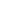 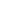 一级指标二级指标三级指标年度指标值实际完成值分值得分偏差原因分析及改进措施绩效指标产出指标（50分）数量指标指标1：安播监测及日常化工作1个100%33绩效指标产出指标（50分）数量指标指标1：安播监测及日常化工作1个100%33绩效指标产出指标（50分）数量指标指标2：新预警指挥大厅（单频网配套项目1个100%33绩效指标产出指标（50分）数量指标指标3：无线监测、调度平台及预警信息发布平台维护项目3套100%33绩效指标产出指标（50分）数量指标指标4：安全播出预警信息系统1个50%322020年终下达指标后按照政府采购流程完成政府采购，预计2021年完成项目投入使用绩效指标产出指标（50分）质量指标指标 1：日常安播监测数据完成及日常工作完成率100%100%44绩效指标产出指标（50分）质量指标指标 2：新预警指挥大厅系统建设完成合格率100%100%44绩效指标产出指标（50分）质量指标指标3：维护后的设施设备验收合格率100%100%44绩效指标产出指标（50分）质量指标指标4：预警系统安装到位率100%80%43按照政府采购流程系统及设备2021年上绩效指标产出指标（50分）时效指标指标 1：满时间度100%100%44绩效指标产出指标（50分）时效指标指标 2：资金全部到位率100%100%44绩效指标产出指标（50分）时效指标指标 3：资金全部到位率100%100%44绩效指标产出指标（50分）时效指标指标 4：资金全部到位率100%100%44绩效指标产出指标（50分）成本指标指标 1：日常工作及人员成本100%100%44绩效指标产出指标（50分）成本指标指标 2：资金使用率100%100%44绩效指标产出指标（50分）成本指标指标 3：维护支出成本100%100%44绩效指标成本指标指标4：设备安装成本率100%50%42按照合同2021年设备到位绩效指标经济效益指标指标 1：安播监测服务工作优秀优秀22绩效指标经济效益指标指标 2：平台使用优秀优秀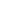 22绩效指标经济效益指标指标 3：设备更新替换优秀优秀22绩效指标经济效益指标指标 4：服务安播日常工作100%100%22绩效指标社会效益指标指标 1：加强安播监测调度工作优秀优秀22绩效指标社会效益指标指标2：提升公共服务水平优秀优秀22绩效指标社会效益指标指标 3：保障设备正常使用优秀优秀22绩效指标社会效益指标指标4：保障地市及时收到总局精神优秀优秀22绩效指标生态效益指标指标 1：对广播电视的发展帮助度优秀优秀22绩效指标生态效益指标指标 2：对安播建设的帮助优秀优秀22绩效指标生态效益指标指标 3：对安播建设的帮助优秀优秀22绩效指标生态效益指标指标 4：对安播调度工作的帮助优秀良21绩效指标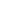 可持续影响指标指标 1：完善国家应急广播调度控制平台建设优秀优秀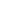 22绩效指标可持续影响指标指标 2：完善国家应急广播调度控制平台建设优秀优秀22绩效指标可持续影响指标指标 3：完善国家应急广播调度控制平台建设优秀优秀22绩效指标可持续影响指标指标4：完善国家应急广播调度控制平台建设优秀良21绩效指标满意度指标（10分）服务对象满意度指标指标1：群众满意度100%100%22绩效指标满意度指标（10分）服务对象满意度指标指标 2：群众满意度100%100%22绩效指标满意度指标（10分）服务对象满意度指标指标3：群众满意度100%100%22绩效指标满意度指标（10分）服务对象满意度指标指标4：群众满意度100%100%22总分总分总分总分总分总分10094填表人：胡芳填报日期：2021.4.20单位负责人签字：项目支出名称无线监测、安播调度平台及消防设备维护无线监测、安播调度平台及消防设备维护无线监测、安播调度平台及消防设备维护无线监测、安播调度平台及消防设备维护无线监测、安播调度平台及消防设备维护无线监测、安播调度平台及消防设备维护无线监测、安播调度平台及消防设备维护无线监测、安播调度平台及消防设备维护无线监测、安播调度平台及消防设备维护主管部门湖南省广播电视局湖南省广播电视局湖南省广播电视局湖南省广播电视局湖南省广播电视局湖南省广播电视局湖南省广播电视局湖南省广播电视局湖南省广播电视局实施单位湖南省广播电视监测与安全播出调度中心湖南省广播电视监测与安全播出调度中心湖南省广播电视监测与安全播出调度中心年初年初年初年初全年全年分值执行率得分预算数预算数预算数预算数预算数执行数分值执行率得分预算数预算数预算数预算数预算数执行数项目资金年度资金总额年度资金总额141万元141万元141万元141万元141万元140.7万元10100%10（万元）其中：当年财政拨款其中：当年财政拨款141万元141万元141万元141万元141万元140.7万元上年结转资金上年结转资金其他资金其他资金年度总体预期目标预期目标预期目标预期目标预期目标预期目标实际完成情况实际完成情况目标目标对湖南省广播电视监测系统、安全播出调度平台、预警信息平台及消防设备进行维护，如技术支持和保障、设备现场维修、设备返厂维修、软件升级维护等对湖南省广播电视监测系统、安全播出调度平台、预警信息平台及消防设备进行维护，如技术支持和保障、设备现场维修、设备返厂维修、软件升级维护等对湖南省广播电视监测系统、安全播出调度平台、预警信息平台及消防设备进行维护，如技术支持和保障、设备现场维修、设备返厂维修、软件升级维护等对湖南省广播电视监测系统、安全播出调度平台、预警信息平台及消防设备进行维护，如技术支持和保障、设备现场维修、设备返厂维修、软件升级维护等对湖南省广播电视监测系统、安全播出调度平台、预警信息平台及消防设备进行维护，如技术支持和保障、设备现场维修、设备返厂维修、软件升级维护等对湖南省广播电视监测系统、安全播出调度平台、预警信息平台及消防设备进行维护，如技术支持和保障、设备现场维修、设备返厂维修、软件升级维护等对湖南省广播电视监测系统、安全播出调度平台、预警信息平台及消防设备进行维护，如技术支持和保障、设备现场维修、设备返厂维修、软件升级维护等对湖南省广播电视监测系统、安全播出调度平台、预警信息平台及消防设备进行维护，如技术支持和保障、设备现场维修、设备返厂维修、软件升级维护等对湖南省广播电视监测系统、安全播出调度平台、预警信息平台及消防设备进行维护，如技术支持和保障、设备现场维修、设备返厂维修、软件升级维护等完成率100%，有力的保证湖南省广播电视监测网、安全播出调度平台及消防设备稳定可靠运行。完成率100%，有力的保证湖南省广播电视监测网、安全播出调度平台及消防设备稳定可靠运行。完成率100%，有力的保证湖南省广播电视监测网、安全播出调度平台及消防设备稳定可靠运行。完成率100%，有力的保证湖南省广播电视监测网、安全播出调度平台及消防设备稳定可靠运行。完成率100%，有力的保证湖南省广播电视监测网、安全播出调度平台及消防设备稳定可靠运行。年度实际偏差原因一级指标二级指标三级指标三级指标三级指标年度实际分值得分分析及一级指标二级指标三级指标三级指标三级指标指标值完成值分值得分分析及指标值完成值改进措施改进措施设备数量设备数量设备数量设备数量设备数量100%100%12.512.5设备数量设备数量设备数量设备数量设备数量100%100%12.512.5数量指标设备数量设备数量设备数量设备数量设备数量100%100%12.512.5设备数量设备数量设备数量设备数量设备数量100%100%12.512.5设备数量设备数量设备数量设备数量设备数量100%100%12.512.5设备完好率设备完好率设备完好率100%100%12.512.5设备完好率设备完好率设备完好率100%100%12.512.5产出指标质量指标设备完好率设备完好率设备完好率100%100%12.512.5产出指标设备完好率设备完好率设备完好率100%100%12.512.5产出指标设备完好率设备完好率设备完好率100%100%12.512.5设备完好率设备完好率设备完好率12.5(50 分)运行时间运行时间运行时间100%100%12.512.5(50 分)运行时间运行时间运行时间100%100%12.512.5绩(50 分)时效指标运行时间运行时间运行时间100%100%12.512.5绩时效指标运行时间运行时间运行时间100%100%12.512.5绩运行时间运行时间运行时间100%100%12.512.5效运行时间运行时间运行时间100%100%12.512.5效指维护费支出率维护费支出率维护费支出率100%100%12.512.5指维护费支出率维护费支出率维护费支出率100%100%12.512.5标成本指标维护费支出率维护费支出率维护费支出率100%100%12.512.5维护费支出率维护费支出率维护费支出率100%100%12.512.5经济效资金到位率资金到位率资金到位率100%100%1010经济效资金到位率资金到位率资金到位率100%100%1010经济效资金到位率资金到位率资金到位率100%100%1010益指标资金到位率资金到位率资金到位率100%100%1010益指标资金到位率资金到位率资金到位率100%100%1010益指标资金到位率资金到位率资金到位率100%100%1010资金到位率资金到位率资金到位率100%100%1010效益指标社会效100%100%1010社会效100%100%1010社会效100%100%1010益指标100%100%1010（30 分）益指标100%100%1010（30 分）益指标100%100%1010（30 分）100%100%101010生态效提升公共服务水平提升公共服务水平提升公共服务水平100%100%1010生态效提升公共服务水平提升公共服务水平提升公共服务水平100%100%1010生态效提升公共服务水平提升公共服务水平提升公共服务水平100%100%1010益指标提升公共服务水平提升公共服务水平提升公共服务水平100%100%1010益指标提升公共服务水平提升公共服务水平提升公共服务水平100%100%1010益指标提升公共服务水平提升公共服务水平提升公共服务水平100%100%1010提升公共服务水平提升公共服务水平提升公共服务水平100%100%1010可持续影保障设备完好率保障设备完好率保障设备完好率100%100%55可持续影保障设备完好率保障设备完好率保障设备完好率100%100%55绩可持续影保障设备完好率保障设备完好率保障设备完好率100%100%55绩响指标保障设备完好率保障设备完好率保障设备完好率100%100%55响指标保障设备完好率保障设备完好率保障设备完好率100%100%55效响指标保障设备完好率保障设备完好率保障设备完好率100%100%55效保障设备完好率保障设备完好率保障设备完好率100%100%55指指满意度服务对象群众满意度群众满意度群众满意度100%100%55标指标满意度指群众满意度群众满意度群众满意度100%100%55（10 分）标群众满意度群众满意度群众满意度100%100%55（10 分）标群众满意度群众满意度群众满意度100%100%55100%5总分总分总分总分总分总分100100填表人:胡芳填表人:胡芳填报日期：2020.4.20填报日期：2020.4.20填报日期：2020.4.20填报日期：2020.4.20填报日期：2020.4.20填报日期：2020.4.20联系电话：联系电话：84802561单位负责人签字：单位负责人签字：单位负责人签字：项目支出名称新预警指挥调度大厅(单频网配套项目)新预警指挥调度大厅(单频网配套项目)新预警指挥调度大厅(单频网配套项目)新预警指挥调度大厅(单频网配套项目)新预警指挥调度大厅(单频网配套项目)新预警指挥调度大厅(单频网配套项目)新预警指挥调度大厅(单频网配套项目)新预警指挥调度大厅(单频网配套项目)新预警指挥调度大厅(单频网配套项目)主管部门湖南省广播电视局湖南省广播电视局湖南省广播电视局湖南省广播电视局湖南省广播电视局湖南省广播电视局湖南省广播电视局湖南省广播电视局湖南省广播电视局实施单位湖南省广播电视监测与安全播出调度中心湖南省广播电视监测与安全播出调度中心湖南省广播电视监测与安全播出调度中心湖南省广播电视监测与安全播出调度中心年初年初年初年初全年全年分值分值执行率得分预算数预算数预算数预算数预算数执行数分值分值执行率得分预算数预算数预算数预算数预算数执行数项目资金年度资金总额年度资金总额140万元140万元140万元140万元140.00万元122.77万元1010100%（万元）其中：当年财政拨款其中：当年财政拨款60万元42.77万元上年结转资金上年结转资金80万元80万元80万元80万元80万元其他资金其他资金年度总体预期目标预期目标预期目标预期目标预期目标预期目标实际完成情况实际完成情况实际完成情况目标目标对30楼设备机房的机房、中央空调系统、电力设施、消防系统、UPS不间断电源系统、门禁安全系统及办公区域进行更新改造，为湖南省广播电视局单频网运行管理平台项目的实施提供基础保障。对30楼设备机房的机房、中央空调系统、电力设施、消防系统、UPS不间断电源系统、门禁安全系统及办公区域进行更新改造，为湖南省广播电视局单频网运行管理平台项目的实施提供基础保障。对30楼设备机房的机房、中央空调系统、电力设施、消防系统、UPS不间断电源系统、门禁安全系统及办公区域进行更新改造，为湖南省广播电视局单频网运行管理平台项目的实施提供基础保障。对30楼设备机房的机房、中央空调系统、电力设施、消防系统、UPS不间断电源系统、门禁安全系统及办公区域进行更新改造，为湖南省广播电视局单频网运行管理平台项目的实施提供基础保障。对30楼设备机房的机房、中央空调系统、电力设施、消防系统、UPS不间断电源系统、门禁安全系统及办公区域进行更新改造，为湖南省广播电视局单频网运行管理平台项目的实施提供基础保障。对30楼设备机房的机房、中央空调系统、电力设施、消防系统、UPS不间断电源系统、门禁安全系统及办公区域进行更新改造，为湖南省广播电视局单频网运行管理平台项目的实施提供基础保障。对30楼设备机房的机房、中央空调系统、电力设施、消防系统、UPS不间断电源系统、门禁安全系统及办公区域进行更新改造，为湖南省广播电视局单频网运行管理平台项目的实施提供基础保障。对30楼设备机房的机房、中央空调系统、电力设施、消防系统、UPS不间断电源系统、门禁安全系统及办公区域进行更新改造，为湖南省广播电视局单频网运行管理平台项目的实施提供基础保障。对30楼设备机房的机房、中央空调系统、电力设施、消防系统、UPS不间断电源系统、门禁安全系统及办公区域进行更新改造，为湖南省广播电视局单频网运行管理平台项目的实施提供基础保障。整个项目工程已全部完工，余款按照合同要求待工程验收合格后2021年支付。整个项目工程已全部完工，余款按照合同要求待工程验收合格后2021年支付。整个项目工程已全部完工，余款按照合同要求待工程验收合格后2021年支付。整个项目工程已全部完工，余款按照合同要求待工程验收合格后2021年支付。整个项目工程已全部完工，余款按照合同要求待工程验收合格后2021年支付。整个项目工程已全部完工，余款按照合同要求待工程验收合格后2021年支付。年度实际偏差原因一级指标二级指标三级指标三级指标三级指标年度实际分值得分分析及一级指标二级指标三级指标三级指标三级指标指标值完成值分值得分分析及指标值完成值改进措施改进措施设备数量设备数量设备数量设备数量设备数量100%100%100%100%12.512.5设备数量设备数量设备数量设备数量设备数量100%100%100%100%12.512.5数量指标设备数量设备数量设备数量设备数量设备数量100%100%100%100%12.512.5设备数量设备数量设备数量设备数量设备数量100%100%100%100%12.512.5设备数量设备数量设备数量设备数量设备数量100%100%100%100%12.512.5100%设备完好率设备完好率设备完好率100%100%100%100%12.512.5设备完好率设备完好率设备完好率100%100%100%100%12.512.5产出指标质量指标设备完好率设备完好率设备完好率100%100%100%100%12.512.5产出指标设备完好率设备完好率设备完好率100%100%100%100%12.512.5产出指标设备完好率设备完好率设备完好率100%100%100%100%12.512.5设备完好率设备完好率设备完好率100%100%100%100%12.512.5100%(50 分)运行时间运行时间运行时间100%100%100%100%12.512.5(50 分)运行时间运行时间运行时间100%100%100%100%12.512.5绩(50 分)时效指标运行时间运行时间运行时间100%100%100%100%12.512.5绩时效指标运行时间运行时间运行时间100%100%100%100%12.512.5绩运行时间运行时间运行时间100%100%100%100%12.512.5效运行时间运行时间运行时间100%100%100%100%12.512.5效指维护费支出率维护费支出率维护费支出率100%100%100%100%12.512.5指维护费支出率维护费支出率维护费支出率100%100%100%100%12.512.5标成本指标维护费支出率维护费支出率维护费支出率100%100%100%100%12.512.5维护费支出率维护费支出率维护费支出率100%100%100%100%12.512.5经济效资金到位率资金到位率资金到位率100%100%100%100%1010经济效资金到位率资金到位率资金到位率100%100%100%100%1010经济效资金到位率资金到位率资金到位率100%100%100%100%1010益指标资金到位率资金到位率资金到位率100%100%100%100%1010益指标资金到位率资金到位率资金到位率100%100%100%100%1010益指标资金到位率资金到位率资金到位率100%100%100%100%1010资金到位率资金到位率资金到位率100%100%100%100%1010100%100%100%10效益指标社会效合理利用频率资源合理利用频率资源合理利用频率资源100%100%100%100%1010社会效合理利用频率资源合理利用频率资源合理利用频率资源100%100%100%100%1010社会效合理利用频率资源合理利用频率资源合理利用频率资源100%100%100%100%1010益指标合理利用频率资源合理利用频率资源合理利用频率资源100%100%100%100%1010（30 分）益指标合理利用频率资源合理利用频率资源合理利用频率资源100%100%100%100%1010（30 分）益指标合理利用频率资源合理利用频率资源合理利用频率资源100%100%100%100%1010（30 分）合理利用频率资源合理利用频率资源合理利用频率资源100%100%100%100%101010生态效提升公共服务水平提升公共服务水平提升公共服务水平100%100%100%100%1010生态效提升公共服务水平提升公共服务水平提升公共服务水平100%100%100%100%1010生态效提升公共服务水平提升公共服务水平提升公共服务水平100%100%100%100%1010益指标提升公共服务水平提升公共服务水平提升公共服务水平100%100%100%100%1010益指标提升公共服务水平提升公共服务水平提升公共服务水平100%100%100%100%1010益指标提升公共服务水平提升公共服务水平提升公共服务水平100%100%100%100%1010提升公共服务水平提升公共服务水平提升公共服务水平100%100%100%100%101010可持续影保障机房使用率保障机房使用率保障机房使用率100%100%100%100%55可持续影保障机房使用率保障机房使用率保障机房使用率100%100%100%100%55绩可持续影保障机房使用率保障机房使用率保障机房使用率100%100%100%100%55绩响指标保障机房使用率保障机房使用率保障机房使用率100%100%100%100%55响指标保障机房使用率保障机房使用率保障机房使用率100%100%100%100%55效响指标保障机房使用率保障机房使用率保障机房使用率100%100%100%100%55效保障机房使用率保障机房使用率保障机房使用率100%100%100%100%55指指满意度服务对象群众满意度群众满意度群众满意度100%100%100%100%55标指标满意度指群众满意度群众满意度群众满意度100%100%100%100%55（10 分）标群众满意度群众满意度群众满意度100%100%100%100%55（10 分）标群众满意度群众满意度群众满意度100%100%100%100%555总分总分总分总分总分总分100100填表人:胡芳填表人:胡芳填报日期：填报日期：填报日期：2021.04.202021.04.202021.04.20联系电话：联系电话：84802561单位负责人签字：单位负责人签字：单位负责人签字：单位负责人签字：项目支出名称预警信息系统设备购置预警信息系统设备购置预警信息系统设备购置预警信息系统设备购置预警信息系统设备购置预警信息系统设备购置预警信息系统设备购置预警信息系统设备购置主管部门湖南省广播电视局湖南省广播电视局湖南省广播电视局湖南省广播电视局湖南省广播电视局湖南省广播电视局湖南省广播电视局湖南省广播电视局实施单位湖南省广播电视监测与安全播出调度中心湖南省广播电视监测与安全播出调度中心湖南省广播电视监测与安全播出调度中心湖南省广播电视监测与安全播出调度中心年初全年全年分值执行率执行率得分预算数预算数执行数分值执行率执行率得分预算数预算数执行数项目资金年度资金总额年度资金总额75万元元75万元1080%80%8（万元）其中：当年财政拨款其中：当年财政拨款75万元75万元上年结转资金上年结转资金其他资金其他资金年度总体预期目标预期目标预期目标预期目标实际完成情况实际完成情况实际完成情况目标目标该系统2006年建成以来，期间多次进行软件升级，中心系统处于最优化状态，但地州市局台网、高山台及县前端机房预警接收终端设备2006年系统建成以来，一直使用至今，已严重老化，急需更换。恰逢建党100周年，为保障预警信息及时准确到达各级相关单位。该系统2006年建成以来，期间多次进行软件升级，中心系统处于最优化状态，但地州市局台网、高山台及县前端机房预警接收终端设备2006年系统建成以来，一直使用至今，已严重老化，急需更换。恰逢建党100周年，为保障预警信息及时准确到达各级相关单位。该系统2006年建成以来，期间多次进行软件升级，中心系统处于最优化状态，但地州市局台网、高山台及县前端机房预警接收终端设备2006年系统建成以来，一直使用至今，已严重老化，急需更换。恰逢建党100周年，为保障预警信息及时准确到达各级相关单位。该系统2006年建成以来，期间多次进行软件升级，中心系统处于最优化状态，但地州市局台网、高山台及县前端机房预警接收终端设备2006年系统建成以来，一直使用至今，已严重老化，急需更换。恰逢建党100周年，为保障预警信息及时准确到达各级相关单位。该系统2006年建成以来，期间多次进行软件升级，中心系统处于最优化状态，但地州市局台网、高山台及县前端机房预警接收终端设备2006年系统建成以来，一直使用至今，已严重老化，急需更换。恰逢建党100周年，为保障预警信息及时准确到达各级相关单位。该系统2006年建成以来，期间多次进行软件升级，中心系统处于最优化状态，但地州市局台网、高山台及县前端机房预警接收终端设备2006年系统建成以来，一直使用至今，已严重老化，急需更换。恰逢建党100周年，为保障预警信息及时准确到达各级相关单位。该系统2006年建成以来，期间多次进行软件升级，中心系统处于最优化状态，但地州市局台网、高山台及县前端机房预警接收终端设备2006年系统建成以来，一直使用至今，已严重老化，急需更换。恰逢建党100周年，为保障预警信息及时准确到达各级相关单位。该系统2006年建成以来，期间多次进行软件升级，中心系统处于最优化状态，但地州市局台网、高山台及县前端机房预警接收终端设备2006年系统建成以来，一直使用至今，已严重老化，急需更换。恰逢建党100周年，为保障预警信息及时准确到达各级相关单位。已完成政府采购流程，签订采购合同，按照合同2021年进行采购及支付款项。已完成政府采购流程，签订采购合同，按照合同2021年进行采购及支付款项。已完成政府采购流程，签订采购合同，按照合同2021年进行采购及支付款项。已完成政府采购流程，签订采购合同，按照合同2021年进行采购及支付款项。已完成政府采购流程，签订采购合同，按照合同2021年进行采购及支付款项。已完成政府采购流程，签订采购合同，按照合同2021年进行采购及支付款项。已完成政府采购流程，签订采购合同，按照合同2021年进行采购及支付款项。年度实际偏差原因一级指标二级指标三级指标三级指标年度实际分值分值分值得分分析及一级指标二级指标三级指标三级指标指标值完成值分值分值分值得分分析及指标值完成值改进措施改进措施设备数量设备数量设备数量设备数量100%80%80%12.512.512.510按照合同条款，2021年所有设备到位。设备数量设备数量设备数量设备数量100%80%80%12.512.512.510按照合同条款，2021年所有设备到位。数量指标设备数量设备数量设备数量设备数量100%80%80%12.512.512.510按照合同条款，2021年所有设备到位。设备数量设备数量设备数量设备数量100%80%80%12.512.512.510按照合同条款，2021年所有设备到位。设备数量设备数量设备数量设备数量100%80%80%12.512.512.510按照合同条款，2021年所有设备到位。按照合同条款，2021年所有设备到位。设备完好率设备完好率设备完好率设备完好率100%80%80%12.512.512.510按照合同条款，2021年所有设备到位。设备完好率设备完好率设备完好率设备完好率100%80%80%12.512.512.510按照合同条款，2021年所有设备到位。产出指标质量指标设备完好率设备完好率设备完好率设备完好率100%80%80%12.512.512.510按照合同条款，2021年所有设备到位。产出指标设备完好率设备完好率设备完好率设备完好率100%80%80%12.512.512.510按照合同条款，2021年所有设备到位。产出指标设备完好率设备完好率设备完好率设备完好率100%80%80%12.512.512.510按照合同条款，2021年所有设备到位。设备完好率设备完好率设备完好率设备完好率100%80%80%12.512.512.510按照合同条款，2021年所有设备到位。100%12.512.512.5按照合同条款，2021年所有设备到位。(50 分)运行时间运行时间运行时间运行时间100%80%80%12.512.512.510按照合同条款，2021年所有设备到位。(50 分)运行时间运行时间运行时间运行时间100%80%80%12.512.512.510按照合同条款，2021年所有设备到位。绩(50 分)时效指标运行时间运行时间运行时间运行时间100%80%80%12.512.512.510按照合同条款，2021年所有设备到位。绩时效指标运行时间运行时间运行时间运行时间100%80%80%12.512.512.510按照合同条款，2021年所有设备到位。绩运行时间运行时间运行时间运行时间100%80%80%12.512.512.510按照合同条款，2021年所有设备到位。效运行时间运行时间运行时间运行时间100%80%80%12.512.512.510按照合同条款，2021年所有设备到位。效100%按照合同条款，2021年所有设备到位。指维护费支出率维护费支出率维护费支出率维护费支出率100%80%80%12.512.512.510按照合同条款，2021年所有设备到位。指维护费支出率维护费支出率维护费支出率维护费支出率100%80%80%12.512.512.510按照合同条款，2021年所有设备到位。标成本指标维护费支出率维护费支出率维护费支出率维护费支出率100%80%80%12.512.512.510按照合同条款，2021年所有设备到位。维护费支出率维护费支出率维护费支出率维护费支出率100%80%80%12.512.512.510按照合同条款，2021年所有设备到位。按照合同条款，2021年所有设备到位。经济效资金到位率资金到位率资金到位率资金到位率100%80%80%1010108按照合同条款，2021年所有设备到位。经济效资金到位率资金到位率资金到位率资金到位率100%80%80%1010108按照合同条款，2021年所有设备到位。经济效资金到位率资金到位率资金到位率资金到位率100%80%80%1010108按照合同条款，2021年所有设备到位。益指标资金到位率资金到位率资金到位率资金到位率100%80%80%1010108按照合同条款，2021年所有设备到位。益指标资金到位率资金到位率资金到位率资金到位率100%80%80%1010108按照合同条款，2021年所有设备到位。益指标资金到位率资金到位率资金到位率资金到位率100%80%80%1010108按照合同条款，2021年所有设备到位。资金到位率资金到位率资金到位率资金到位率100%80%80%1010108按照合同条款，2021年所有设备到位。按照合同条款，2021年所有设备到位。效益指标社会效上传下达效率上传下达效率上传下达效率上传下达效率100%80%80%1010108按照合同条款，2021年所有设备到位。社会效上传下达效率上传下达效率上传下达效率上传下达效率100%80%80%1010108按照合同条款，2021年所有设备到位。社会效上传下达效率上传下达效率上传下达效率上传下达效率100%80%80%1010108按照合同条款，2021年所有设备到位。益指标上传下达效率上传下达效率上传下达效率上传下达效率100%80%80%1010108按照合同条款，2021年所有设备到位。（30 分）益指标上传下达效率上传下达效率上传下达效率上传下达效率100%80%80%1010108按照合同条款，2021年所有设备到位。（30 分）益指标上传下达效率上传下达效率上传下达效率上传下达效率100%80%80%1010108按照合同条款，2021年所有设备到位。（30 分）上传下达效率上传下达效率上传下达效率上传下达效率100%80%80%1010108按照合同条款，2021年所有设备到位。80%80%8按照合同条款，2021年所有设备到位。生态效提升公共服务水平提升公共服务水平提升公共服务水平提升公共服务水平100%80%80%1010108按照合同条款，2021年所有设备到位。生态效提升公共服务水平提升公共服务水平提升公共服务水平提升公共服务水平100%80%80%1010108按照合同条款，2021年所有设备到位。生态效提升公共服务水平提升公共服务水平提升公共服务水平提升公共服务水平100%80%80%1010108按照合同条款，2021年所有设备到位。益指标提升公共服务水平提升公共服务水平提升公共服务水平提升公共服务水平100%80%80%1010108按照合同条款，2021年所有设备到位。益指标提升公共服务水平提升公共服务水平提升公共服务水平提升公共服务水平100%80%80%1010108按照合同条款，2021年所有设备到位。益指标提升公共服务水平提升公共服务水平提升公共服务水平提升公共服务水平100%80%80%1010108按照合同条款，2021年所有设备到位。提升公共服务水平提升公共服务水平提升公共服务水平提升公共服务水平100%80%80%1010108按照合同条款，2021年所有设备到位。80%80%按照合同条款，2021年所有设备到位。可持续影保障预警信息调度保障预警信息调度保障预警信息调度保障预警信息调度100%80%80%5554按照合同条款，2021年所有设备到位。可持续影保障预警信息调度保障预警信息调度保障预警信息调度保障预警信息调度100%80%80%5554按照合同条款，2021年所有设备到位。绩可持续影保障预警信息调度保障预警信息调度保障预警信息调度保障预警信息调度100%80%80%5554按照合同条款，2021年所有设备到位。绩响指标保障预警信息调度保障预警信息调度保障预警信息调度保障预警信息调度100%80%80%5554按照合同条款，2021年所有设备到位。响指标保障预警信息调度保障预警信息调度保障预警信息调度保障预警信息调度100%80%80%5554按照合同条款，2021年所有设备到位。效响指标保障预警信息调度保障预警信息调度保障预警信息调度保障预警信息调度100%80%80%5554按照合同条款，2021年所有设备到位。效保障预警信息调度保障预警信息调度保障预警信息调度保障预警信息调度100%80%80%5554按照合同条款，2021年所有设备到位。指80%80%按照合同条款，2021年所有设备到位。指满意度服务对象群众满意度群众满意度群众满意度群众满意度100%80%80%5554按照合同条款，2021年所有设备到位。标指标满意度指群众满意度群众满意度群众满意度群众满意度100%80%80%5554按照合同条款，2021年所有设备到位。（10 分）标群众满意度群众满意度群众满意度群众满意度100%80%80%5554按照合同条款，2021年所有设备到位。（10 分）标群众满意度群众满意度群众满意度群众满意度100%80%80%5554按照合同条款，2021年所有设备到位。按照合同条款，2021年所有设备到位。总分总分总分总分100100100100按照合同条款，2021年所有设备到位。填表人：胡芳填表人：胡芳填报日期：2021. 4.20填报日期：2021. 4.20填报日期：2021. 4.20填报日期：2021. 4.20联系电话：联系电话：联系电话：84802561单位负责人签字：单位负责人签字：单位负责人签字：单位负责人签字：单位负责人签字：